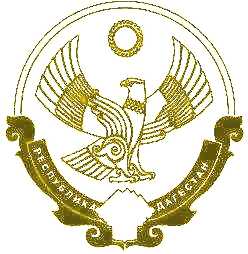 РЕСПУБЛИКА ДАГЕСТАНМО «ХАСАВЮРТОВСКИЙ РАЙОН»МКОУ «Кандаураульская СОШ им. О.К. Кандаурова»368044 Хасавюртовский район    Республика Дагестан     МО «с.Кандаураул»   ул.Объездная 50    kandauraulschool@mail.ru             ИНН 0534029990       ОГРН 1020501766450№ 269                                                                                            «1» марта 2023 годаПРИКАЗОб участии в проведении Всероссийских проверочных работ в 2023 году.В рамках проведения Всероссийских проверочных работ (далее – ВПР) на основании приказа Министерства образования и науки Республики Дагестан № 05-02-2-95/23 от 25 января 2023 года и Управления образования МО «Хасавюртовский район» №48 от 28 февраля 2023 года «О проведении в 2023 году Всероссийских проверочных работ»Приказываю:1. Принять участие в проведении Всероссийские проверочные работы (далее – ВПР) в соответствии с планом-графиком (приложение 1).2. В соответствии с порядком проведения ВПР провести проверочную работу в 4 классах на следующих уроках:– по русскому языку (часть 1) 16.03.2023 года на 2  уроке;–  по русскому языку (часть 2) 17.03.2023 года на 2 уроке;– по математике 20.03.2023 года на 2 уроке; – по окружающему миру 22.03.2023 года на 3 уроке. 3. Выделить для проведения ВПР следующие помещения:– по русскому языку (52 человек) 4 классы –кабинет 120, 221;– по математике (52 человек) 4 классы –кабинет 120, 221;– по окружающему миру (52 человек) 4 классы –кабинет 120, 2214. В соответствии с порядком проведения ВПР провести проверочную работу в 5 классах на следующих уроках:– по русскому языку 04.04.2023 года на 2 уроке;– по математике 05.04.2023 года на 2 уроке;– по биологии 11.04.2023 года на 3 уроке;– по истории 21.04.2023 года на 3 уроке.5. Выделить для проведения ВПР в 5 классах следующие помещения:– по русскому языку (41 человек) 5 классы –кабинет 211, 213;– по математике (41 человек) 5 классы –кабинет 211, 213;– по биологии (41 человек) 5 классы –кабинет 211, 213;– по истории (41 человек) 5 классы –кабинет 211, 213;.6. В соответствии с порядком проведения ВПР провести проверочную работу в 6 классах на следующих уроках:– по русскому языку 12.04.2023 года на 2 уроке;– по математике 10.04.2023 года на 2 уроке;– по биологии 20.04.2023 года на 3 уроке;– по географии 20.04.2023 года на 4 уроке;– по истории 07.04.2023 года на 3 уроке;– по обществознанию 07.04.2023 года на 2  уроке.7. Выделить для проведения ВПР в 6 классах следующие помещения:– по русскому языку (34человека ) 6 классы –кабинет 204 205;– по математике (34человека ) 6 классы –кабинет 204 205;– по биологии (34человека ) 6 классы –кабинет 204 205;– по географии (34человека ) 6 классы –кабинет 204 205;– по истории (34человека ) 6 классы –кабинет 204 205;– по обществознанию (34человека ) 6 классы –кабинет 204 205;8. В соответствии с порядком проведения ВПР провести проверочную работу в 7 классах на следующих уроках:– по русскому языку 17.04.2023 года на 2 уроке;– по математике 19.04.2023 года на 2 уроке;– по биологии 06.04.2023 года на 3 уроке;– по географии 06.04.2023 года на 3уроке;– по физике 06.04.2023 года на 3 уроке;– по обществознанию 13.04.2023 года на 2 уроке;– по истории 13.04.2023 года на 3 уроке;– по иностранному языку 24.04.2023–28.04.2023 года на 2 уроке.9. Выделить для проведения ВПР в 7 классах следующие помещения:– по русскому языку (39 человек) 7 классы –кабинет 207,214;– по математике 39 человек) 7 классы –кабинет 207,214;– по биологии 39 человек) 7 классы –кабинет 207,214;– по географии 39 человек) 7 классы –кабинет 207,214;– по физике 39 человек) 7 классы –кабинет 207,214;– по истории 39 человек) 7 классы –кабинет 207,214;– по обществознанию (39 человек) 7 классы –кабинет 207,214;– по иностранному языку (39 человек) 7 классы –кабинет 207,214;10. В соответствии с порядком проведения ВПР провести проверочную работу в 8 классах на следующих уроках:– по русскому языку 26.04.2023 года на 2 уроке;– по математике 24.04.2023 года на 2 уроке;– по биологии 14.04.2023 года на 3 уроке;– по физике 14.04.2023 года на 4 уроке;– по химии 14.04.2023 года на 3 уроке;– по обществознанию 18.04.2023 года на 2 уроке;– по истории 18.04.2023 года на 3 уроке;– по географии 18.04.2023 года на 3 уроке.11. Выделить для проведения ВПР в 8 классах следующие помещения:– по русскому языку (39 человек) 8классы –кабинет 206,210;– по математике (39 человек) 8классы –кабинет 206,210;– по биологии (39 человек) 8классы –кабинет 206,210;– по физике (39 человек) 8классы –кабинет 206,210;– по химии (39 человек) 8классы –кабинет 206,210;– по истории (39 человек) 8классы –кабинет 206,210;– по обществознанию (39 человек) 8классы –кабинет 206,210;– по географии (39 человек) 8классы –кабинет 206,210;12. Назначить ответственным организатором проведения ВПР по образовательной организации заместителя директора Алхаматову Камилю Магомедовну и передать информацию об ответственном организаторе (контакты организатора) муниципальному координатору.13. Ответственному организатору проведения ВПР Алхаматовой Камиле Магомедовне – зам.директора по УВР13.1. Обеспечить проведение подготовительных мероприятий для проведения ВПР, в том числе и получение инструктивных материалов. Внести необходимые изменения в расписание занятий образовательной организации в дни проведения ВПР и довести до сведения родителей изменения в расписании занятий.13.2. Назначить организаторами в аудиториях:- в 4 классах <Арсланалиеву К.Б. –учит.нач.кл; Умаханову Х.М.- учит.нач.кл.>;- в 5 классах <Кадырову З.Ю. –зав.библиотекой, Мантуровой М.М.- учит. химии>;- в 6 классах <Адилову В.А. –учит.русского языка и лит-ры; арсланалиеву С.К. – учит.род.яз.>;- в 7 классах <Сотатову А.М.- учит.биологии, Арсланалиеву Г.А. – псих.>;- в 8 классах <Хакимову Г.А. –зам.дир по ВР, Алхаматову Ж.Н. –зам.дир по ИКТ>;13.3. Утвердить состав экспертов для проверки ВПР:13.4. Всем лицам, задействованным в проведении и проверке ВПР, обеспечить режим информационной безопасности на всех этапах.13.5. Скачать в личном кабинете в ФИС ОКО протокол проведения работы и список кодов участников. Распечатать бумажный протокол и коды участников. Разрезать лист с кодами участников для выдачи каждому участнику отдельного кода.13.6. Скачать комплекты для проведения ВПР в личном кабинете ФИС ОКО до дня проведения работы для 4-8 классов в соответствии с планом-графиком проведения ВПР 2023.13.7. Распечатать варианты ВПР на всех участников. 13.8. Организовать выполнение участниками работы. Выдать каждому участнику код (причём, каждому участнику – один и тот же код на все работы). Каждый код используется во всей ОО только один раз. В процессе проведения работы заполнить бумажный протокол, в котором фиксируется соответствие кода и ФИО участника. 13.9. В личном кабинете в ФИС ОКО получить критерии оценивания ответов в соответствии с планом-графиком проведения ВПР 2023.13.10. Получить через личный кабинет в ФИС ОКО электронную форму сбора результатов ВПР в соответствии с планом-графиком проведения ВПР 2023.13.11. Организовать проверку ответов участников с помощью критериев по соответствующему предмету.13.12. Заполнить форму сбора результатов выполнения ВПР, для каждого из участников внести в форму его код, номер варианта работы и баллы за задания. 13.13. Загрузить форму сбора результатов в ФИС ОКО в соответствии с планом-графиком проведения ВПР.. Получить результаты проверочных работ в разделе «Аналитика» в ФИС ОКО.13.15. Организаторам проведения ВПР:– проверить готовность аудитории перед проведением проверочной работы; – получить от Алхаматовой К.М. ответственного за проведение ВПР в соответствующих классах материалы для проведения проверочной работы; – выдать комплекты проверочных работ участникам;– обеспечить порядок в кабинете во время проведения проверочной работы;– заполнить бумажный протокол во время проведения проверочной работы;– собрать работы участников по окончании проверочной работы и передать их Алхаматовой К.М. ответственному за проведение ВПР в соответствующей параллели классов. Обеспечить хранение работ участников до 01.04.2024.13.17. Назначить дежурными, ответственными за соблюдение порядка и тишины в помещениях во время проведения проверочной работы, следующих сотрудников: Арсланалиеву Г.А.- психолог, Кадырову А.И.- лаборант, Хасболатову А.З.- учит. физкультуры, Хамедову Р.А- учит.физкультуры.Директор						Арсланбекова Гульнара ЛачиновнаПредметклассСостав комиссииРусский язык4<Адилова В.А> – председатель комиссии;<Арсланалиева Д.Г.> – член комиссии;<Тагирова Х.В.> – член комиссииРусский язык5<Адилова В.А> – председатель комиссии;<Арсланалиева Д.Г.> – член комиссии;<Тагирова Х.В.> – член комиссииРусский язык6<Адилова В.А> – председатель комиссии;<Арсланалиева Д.Г.> – член комиссии;<Тагирова Х.В.> – член комиссииРусский язык7<Адилова В.А> – председатель комиссии;<Арсланалиева Д.Г.> – член комиссии;<Тагирова Х.В.> – член комиссииРусский язык8<Адилова В.А> – председатель комиссии;<Арсланалиева Д.Г.> – член комиссии;<Тагирова Х.В.> – член комиссииМатематика4<Мугуев И.К> – председатель комиссии;<Арсланбеков А.А.> – член комиссии;<Абдурагимова К.Н. – член комиссииМатематика5<Мугуев И.К> – председатель комиссии;<Арсланбеков А.А.> – член комиссии;<Абдурагимова К.Н. – член комиссииМатематика6<Мугуев И.К> – председатель комиссии;<Арсланбеков А.А.> – член комиссии;<Абдурагимова К.Н. – член комиссииМатематика7<Мугуев И.К> – председатель комиссии;<Арсланбеков А.А.> – член комиссии;<Абдурагимова К.Н. – член комиссииМатематика8<Мугуев И.К> – председатель комиссии;<Арсланбеков А.А.> – член комиссии;<Абдурагимова К.Н. – член комиссииБиология5<Мантурова М.М> – председатель комиссии;<Сотавова А.М.> – член комиссии;<Магомедова Б.А.> – член комиссииБиология6<Мантурова М.М> – председатель комиссии;<Сотавова А.М.> – член комиссии;<Магомедова Б.А.> – член комиссииБиология7<Мантурова М.М> – председатель комиссии;<Сотавова А.М.> – член комиссии;<Магомедова Б.А.> – член комиссииБиология8<Мантурова М.М> – председатель комиссии;<Сотавова А.М.> – член комиссии;<Магомедова Б.А.> – член комиссииИстория5<Алибекова М.Г.> – председатель комиссии;<Сотатова Г.Х.> – член комиссии;<Кадырова З.Ю.> – член комиссииИстория6<Алибекова М.Г.> – председатель комиссии;<Сотатова Г.Х.> – член комиссии;<Кадырова З.Ю.> – член комиссииИстория7<Алибекова М.Г.> – председатель комиссии;<Сотатова Г.Х.> – член комиссии;<Кадырова З.Ю.> – член комиссииИстория8<Алибекова М.Г.> – председатель комиссии;<Сотатова Г.Х.> – член комиссии;<Кадырова З.Ю.> – член комиссииГеография6< Магомедова Б.А.> > – председатель комиссии;< Сотавова А.М..> – член комиссии;<Мантурова М.М.> – член комиссииГеография7< Магомедова Б.А.> > – председатель комиссии;< Сотавова А.М..> – член комиссии;<Мантурова М.М.> – член комиссииГеография8< Магомедова Б.А.> > – председатель комиссии;< Сотавова А.М..> – член комиссии;<Мантурова М.М.> – член комиссииОбществознание6<Алибекова М.Г.> – председатель комиссии;<Сотатова Г.Х.> – член комиссии;<Кадырова З.Ю.> – член комиссииОбществознание7<Алибекова М.Г.> – председатель комиссии;<Сотатова Г.Х.> – член комиссии;<Кадырова З.Ю.> – член комиссииОбществознание8<Алибекова М.Г.> – председатель комиссии;<Сотатова Г.Х.> – член комиссии;<Кадырова З.Ю.> – член комиссииФизика7<Мугуев И.К> – председатель комиссии;<Арсланбеков А.А.> – член комиссии;<Абдурагимова К.Н. – член комиссииФизика8<Мугуев И.К> – председатель комиссии;<Арсланбеков А.А.> – член комиссии;<Абдурагимова К.Н. – член комиссииИностранный язык7<Хадиева А.Ю.> – председатель комиссии;<Хаджиева З.Д..> – член комиссии;<Алхаматова Х.И.. – член комиссииХимия8<Мантурова М.М> – председатель комиссии;<Сотавова А.М.> – член комиссии;<Магомедова Б.А.> – член комиссии